№ ______                                                     от «____» ____________ 2024 гОб утверждении Положения об информационном обеспечениипользователей автомобильными дорогами общего пользованияместного значения Верх-Ушнурского сельского поселения Советского муниципального района Республики Марий ЭлРуководствуясь Федеральными законами от 06.10.2003 N 131-ФЗ "Об общих принципах организации местного самоуправления в Российской Федерации", от 08.11.2007 N 257-ФЗ "Об автомобильных дорогах и о дорожной деятельности в Российской Федерации и о внесении изменений в отдельные законодательные акты Российской Федерации", от 10.12.1995 N 196-ФЗ "О безопасности дорожного движения", руководствуясь статьей 36 Устава Верх-Ушнурского сельского поселения Республики Марий Эл, в целях информационного обеспечения пользователей автомобильными дорогами местного значения Верх-Ушнурского сельского поселения Республики Марий Эл повышения качества услуг, предоставляемых пользователям автомобильными дорогами, Верх-Ушнурская сельская администрация Советского муниципального района постановляет:1. Утвердить Положение об информационном обеспечении пользователей автомобильными дорогами общего пользования местного значения Верх-Ушнурского сельского поселения Республики Марий Эл. (Прилагается). 2. Обнародовать настоящее постановление и  разместить  на официальном интернет-портале Республики Марий Эл в информационно – телекоммуникационной сети Интернет (адрес доступа: mari-el.gov.ru). 3. Настоящее постановление  вступает в силу после его обнародования.Глава Верх-Ушнурскойсельской администрации                                                         В.Г. ЕльмекеевПриложение кпостановлению Верх-Ушнурскойсельской администрацииот __________ № ___ПОЛОЖЕНИЕОБ ИНФОРМАЦИОННОМ ОБЕСПЕЧЕНИИ ПОЛЬЗОВАТЕЛЕЙАВТОМОБИЛЬНЫМИ ДОРОГАМИ ОБЩЕГО ПОЛЬЗОВАНИЯМЕСТНОГО ЗНАЧЕНИЯ ВЕРХ-УШНУРСКОГО СЕЛЬСКОГО ПОСЕЛЕНИЯ РЕСПУБЛИКИ МАРИЙ ЭЛ1. Настоящее Положение об информационном обеспечении пользователей автомобильными дорогами общего пользования местного значения Верх-Ушнурского сельского поселения Республики Марий Эл (далее - Положение) распространяется на отношения, связанные с обеспечением доступа пользователей автомобильными дорогами общего пользования местного значения Верх-Ушнурского сельского поселения Республики Марий Эл к информации об автомобильных дорогах, их состоянии, содержании и ремонте.2. Основными принципами информационного обеспечения являются:2.1. Открытость и доступность информации.2.2. Достоверность информации и своевременность ее представления.2.3. Свобода поиска, получения, передачи и распространения информации.3. Информационное обеспечение возлагается на специалиста (главного специалиста) Быковской сельской администрации, курирующего дорожную деятельность.4. Специалист (главный специалист) Верх-Ушнурской сельской администрации и обеспечивает информирование пользователей автомобильными дорогами общего пользования местного значения Верх-Ушнурского сельского поселения Республики Марий Эл:4.1. О маршрутах транспортных средств по автомобильным дорогам общего пользования местного значения.4.2. О безопасных условиях дорожного движения транспортных средств на соответствующих участках дорог.4.3. Об условиях и сроках временного ограничения или прекращения движения транспортных средств по автомобильным дорогам и возможностях воспользоваться объездом.4.4. О допустимой скорости движения транспортных средств.4.5. О принятии решения об использовании автомобильной дороги общего пользования местного значения или участка такой автомобильной дороги на платной основе и о стоимости проезда транспортных средств по ним, об оказываемых услугах, о порядке, формах и системе их оплаты, о перечне услуг, входящих в стоимость проезда транспортных средств по такой автомобильной дороге или такому участку, о порядке оказания таких услуг, а также о возможности альтернативного бесплатного проезда транспортных средств по автомобильной дороге общего пользования местного значения Советского района.4.6. О допустимых нагрузках в расчете на одну ось.4.7. О факте и сроках реконструкции, капитального ремонта, ремонта дороги и обо всех возможных путях объезда в необходимых случаях.5. Пользователи автомобильными дорогами общего пользования местного значения Верх-Ушнурского сельского поселения Республики Марий Эл имеют право:5.1. Получать достоверную информацию об автомобильных дорогах общего пользования местного значения Верх-Ушнурского сельского поселения Республики Марий Эл.5.2. Обжаловать в установленном порядке акты и (или) действия (бездействие) органов местного самоуправления, должностных лиц, нарушающие право на доступ к информации об автомобильных дорогах общего пользования местного значения Верх-Ушнурского сельского поселения Республики Марий Эл.6. Доступ к информации об автомобильных дорогах общего пользования местного значения Верх-Ушнурского сельского поселения Республики Марий Эл обеспечивается следующими способами:6.1. Обнародование информации в средствах массовой информации.6.2. Размещение на официальном сайте администрации Верх-Ушнурского сельского поселения Республики Марий Эл в информационно-телекоммуникационной сети "Интернет".6.3. Размещение информации на информационных щитах, стендах, знаках и иных технических средствах стабильного территориального размещения, монтируемых и располагаемых в полосах отвода и придорожных полосах автомобильных дорог общего пользования местного значения Верх-Ушнурского сельского поселения Республики Марий Эл, на конструктивных элементах зданий, строений, сооружений или вне их, а также остановочных пунктах движения общественного транспорта.ПОЯСНИТЕЛЬНАЯ ЗАПИСКАк проекту постановления Верх-Ушнурской сельской администрации «Об утверждении положения об информационном обеспечении пользователей автомобильных дорог общего пользования местного значения Верх-Ушнурского сельского поселения Республики Марий Эл»Проект постановления разработан во исполнение части 5 статьи 25 Федеральный закон от 08.11.2007 N 257-ФЗ (ред. от 01.03.2020) «Об автомобильных дорогах и о дорожной деятельности в Российской Федерации и о внесении изменений в отдельные законодательные акты Российской Федерации» и определяет порядок информационного обеспечения пользователей автомобильными дорогами местного значения Верх-Ушнурского сельского поселения Республики Марий Эл.Принятие предлагаемого проекта решения не потребует дополнительных расходов из бюджета Верх-Ушнурского сельского поселения Республики Марий Эл.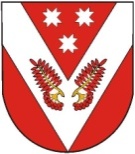 	проектРОССИЙ ФЕДЕРАЦИЙМАРИЙ ЭЛ РЕСПУБЛИКЫСЕСОВЕТСКИЙ МУНИЦИПАЛ РАЙОНЫН УШНУР ЯЛ КУНДЕМАДМИНИСТРАЦИЙЖЕРОССИЙ ФЕДЕРАЦИЙМАРИЙ ЭЛ РЕСПУБЛИКЫСЕСОВЕТСКИЙ МУНИЦИПАЛ РАЙОНЫН УШНУР ЯЛ КУНДЕМАДМИНИСТРАЦИЙЖЕРОССИЙСКАЯ ФЕДЕРАЦИЯРЕСПУБЛИКА МАРИЙ ЭЛСОВЕТСКИЙ МУНИЦИПАЛЬНЫЙ РАЙОН ВЕРХ-УШНУРСКАЯСЕЛЬСКАЯ АДМИНИСТРАЦИЯРОССИЙСКАЯ ФЕДЕРАЦИЯРЕСПУБЛИКА МАРИЙ ЭЛСОВЕТСКИЙ МУНИЦИПАЛЬНЫЙ РАЙОН ВЕРХ-УШНУРСКАЯСЕЛЬСКАЯ АДМИНИСТРАЦИЯПУНЧАЛПУНЧАЛПОСТАНОВЛЕНИЕПОСТАНОВЛЕНИЕ